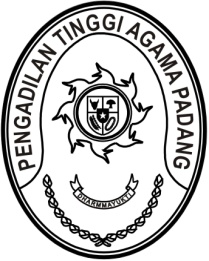 Nomor	: 0993/KPTA.W3-A/OT1.2/III/2024	Padang, 04 Maret 2024Sifat	: TerbatasLampiran	: -Hal	: Undangan rapatYth. Koordinator Tim ZI Area II Penataan Tata Laksana PTA Padang;Anggota Tim ZI Area II Penataan Tata Laksana PTA PadangDalam rangka Pembangunan Zona Integritas Menuju Wilayah Birokrasi Bersih dan Melayani Pengadilan Tinggi Agama Padang, maka kami mengundang Saudara untuk mengikuti Rapat Koordinasi yang InsyaAllah akan dilaksanakan pada:Hari/Tanggal	:	Senin, 04 Maret 2024Waktu	:	14.00 WIB s.d. selesai Tempat	:	Ruang Command Center 		Pengadilan Tinggi Agama PadangAcara 	: 	Rapat Koordinasi Zona Integritas		Area II Penataan Tata LaksanaDemikian disampaikan agar dapat dilaksanakan. Atas perhatiannya diucapkan terima kasihKetuaPengadilan Tinggi Agama PadangAbd. Hamid Pulungan 